INDICAÇÃO Nº 4749/2018Indica ao Poder Executivo Municipal, que efetue serviços de limpeza e controle da proliferação de roedores em viela próximo a Secretaria de Educação.Excelentíssimo Senhor Prefeito Municipal, Nos termos do Art. 108 do Regimento Interno desta Casa de Leis, dirijo-me a Vossa Excelência para sugerir que, por intermédio do Setor competente, seja efetuado serviços de limpeza e controle da proliferação de ratos em viela, localizada na Avenida Tiradentes, próximo a Secretaria de Educação. 		Justificativa:		Moradores próximos alegam que, a invasão de roedores esta se transformando em caso de saúde pública, na Rua Campos Sales, um cadeirante especial e sua mãe estão com a saúde gravemente afetada, situação que atribuem à responsabilidade ao poder publico, devido a falta de limpeza do local.Plenário “Dr. Tancredo Neves”, em 18 de outubro de 2.018.Gustavo Bagnoli-vereador-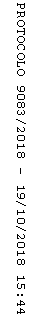 